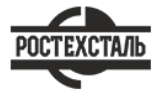 ГОСТ 18968-73Прутки и полосы из коррозионно-стойкой и жаропрочной стали для лопаток паровых турбин. Технические условияСтатус: действующийВведен в действие: 1974-01-01Подготовлен предприятием ООО «Ростехсталь» - федеральным поставщиком металлопрокатаСайт www.rostechstal.ru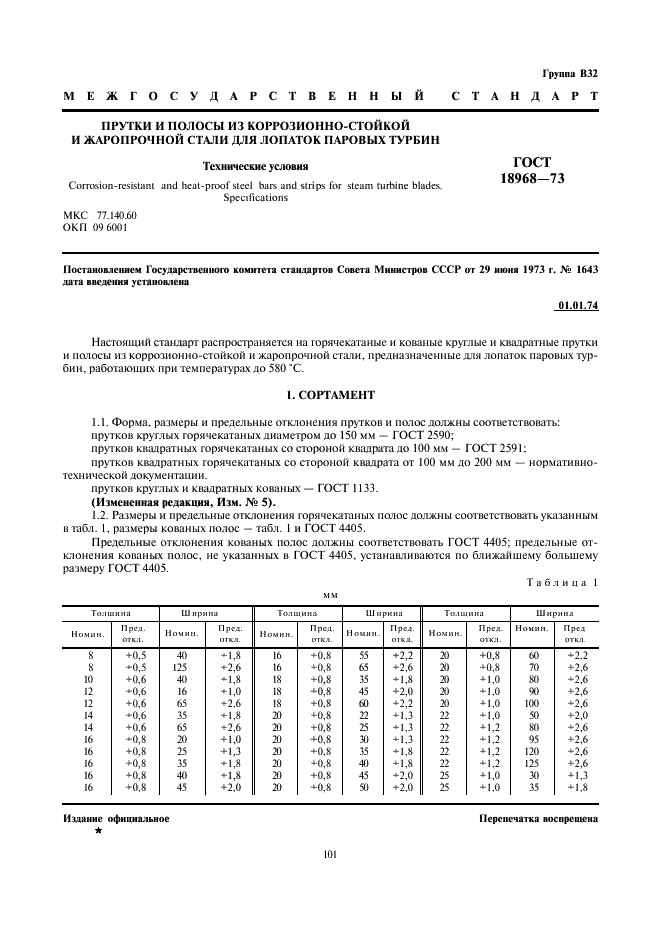 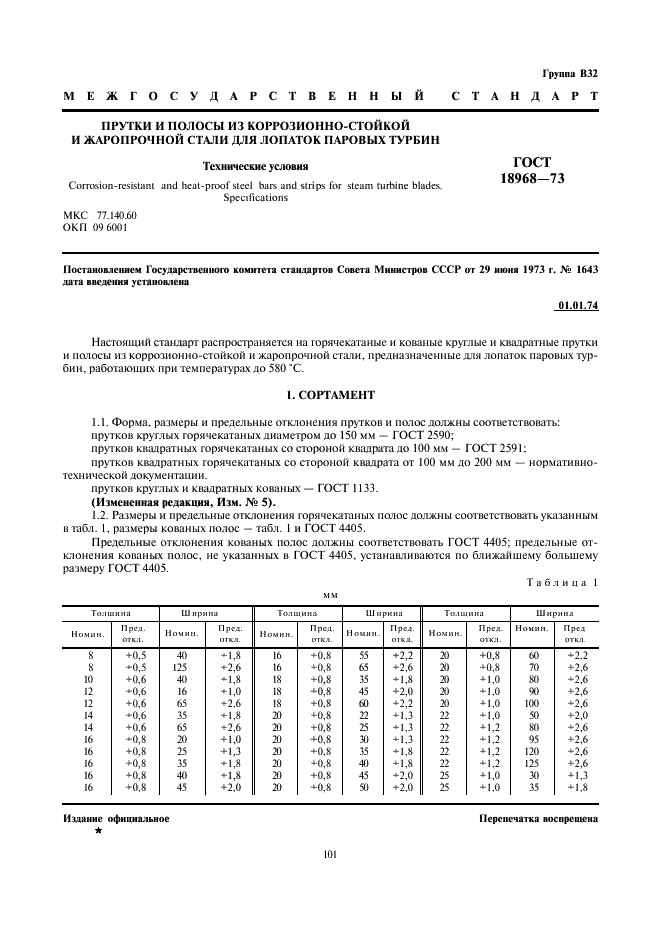 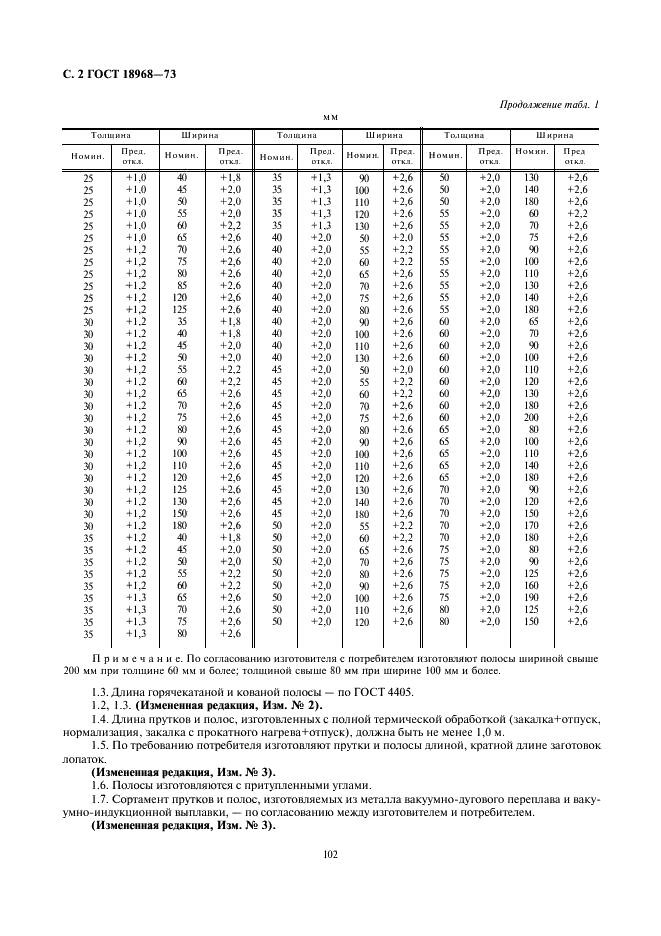 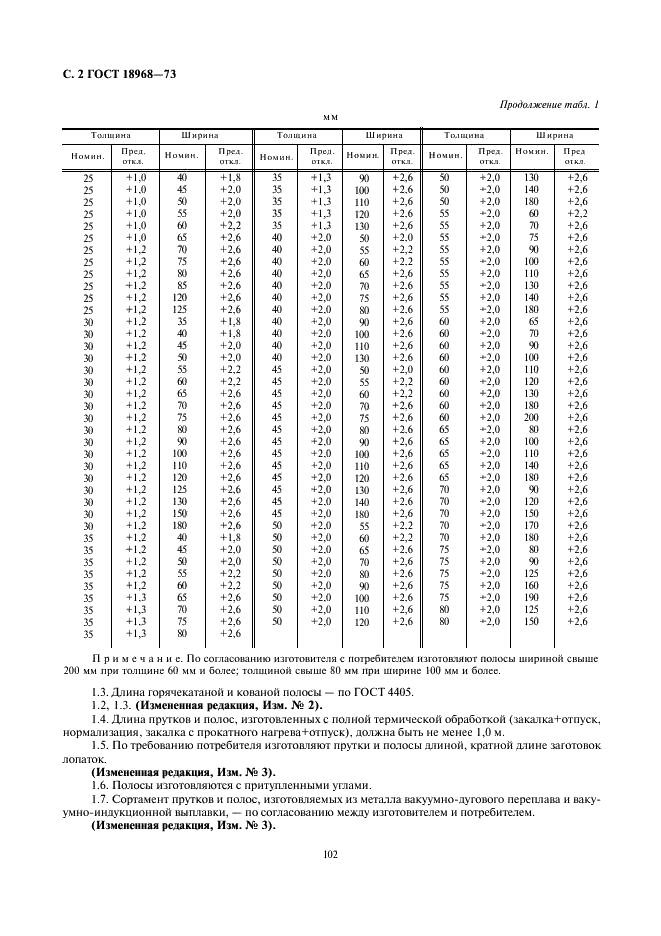 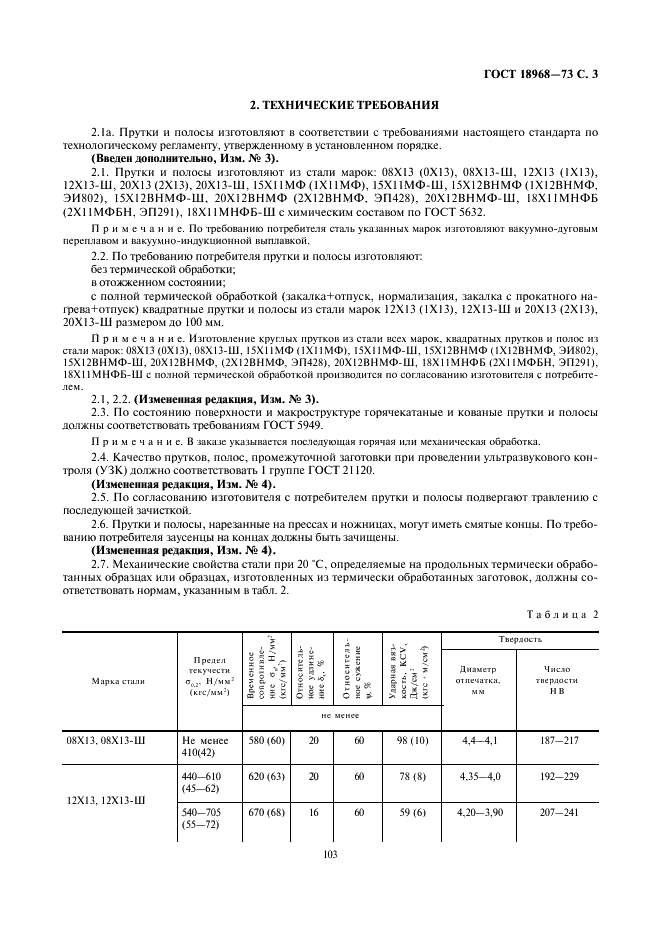 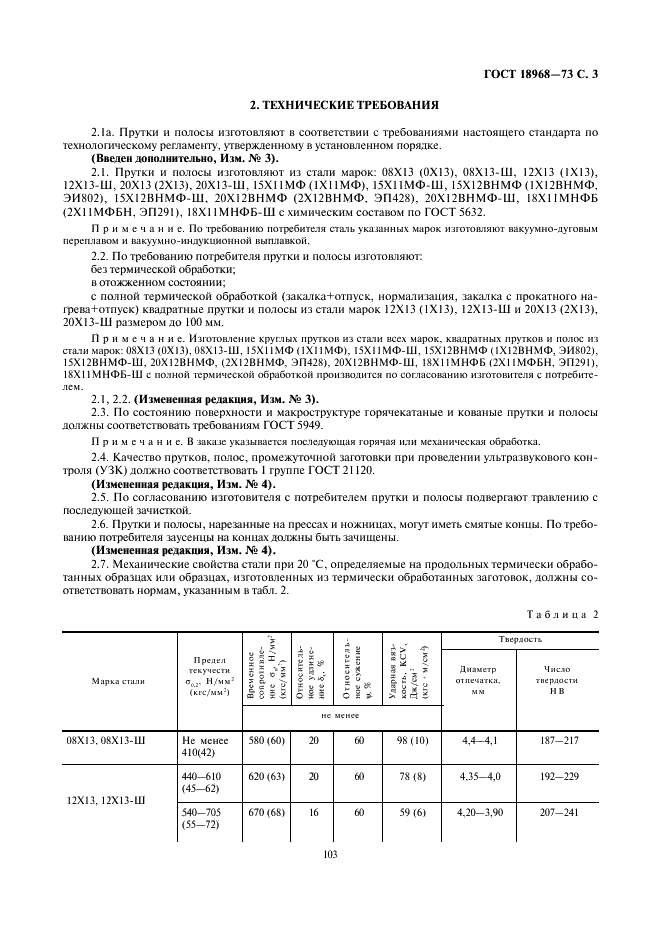 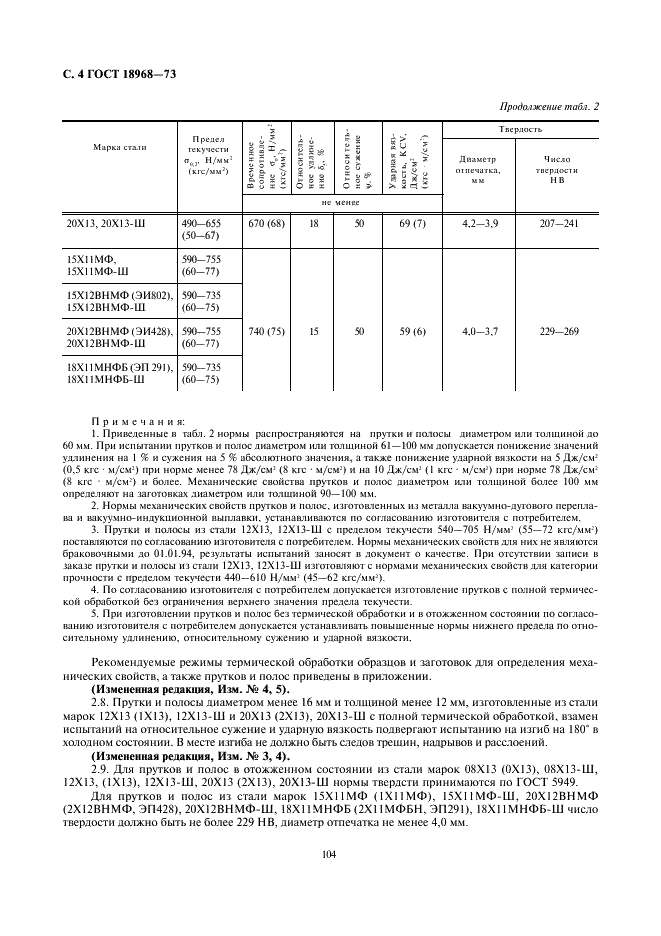 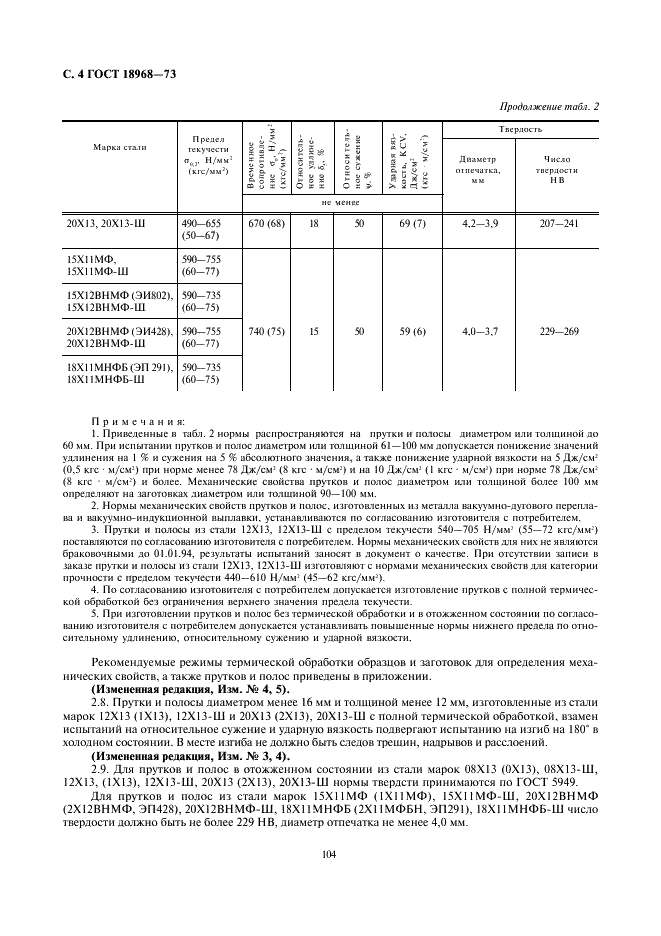 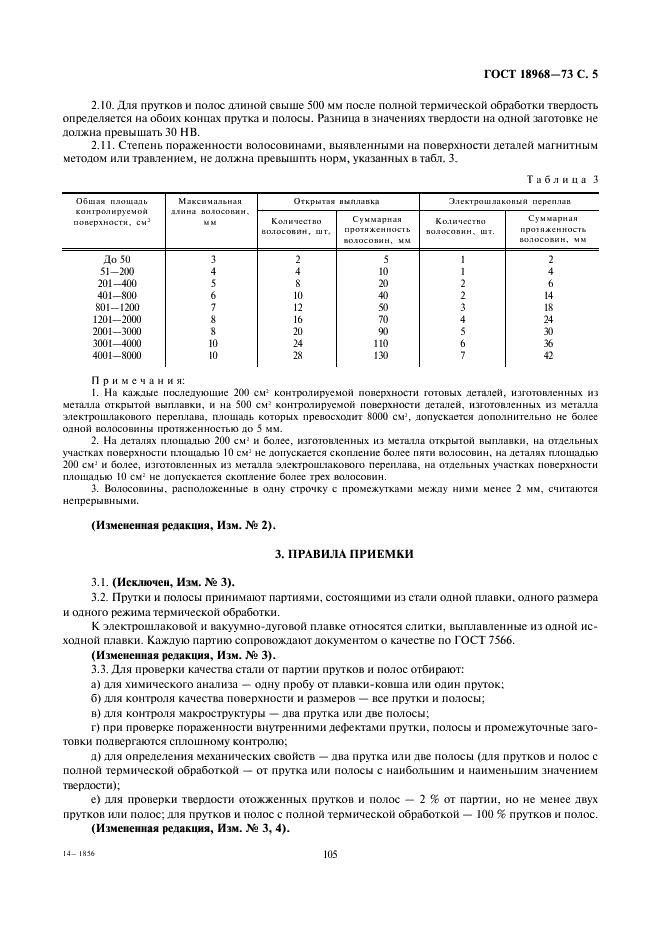 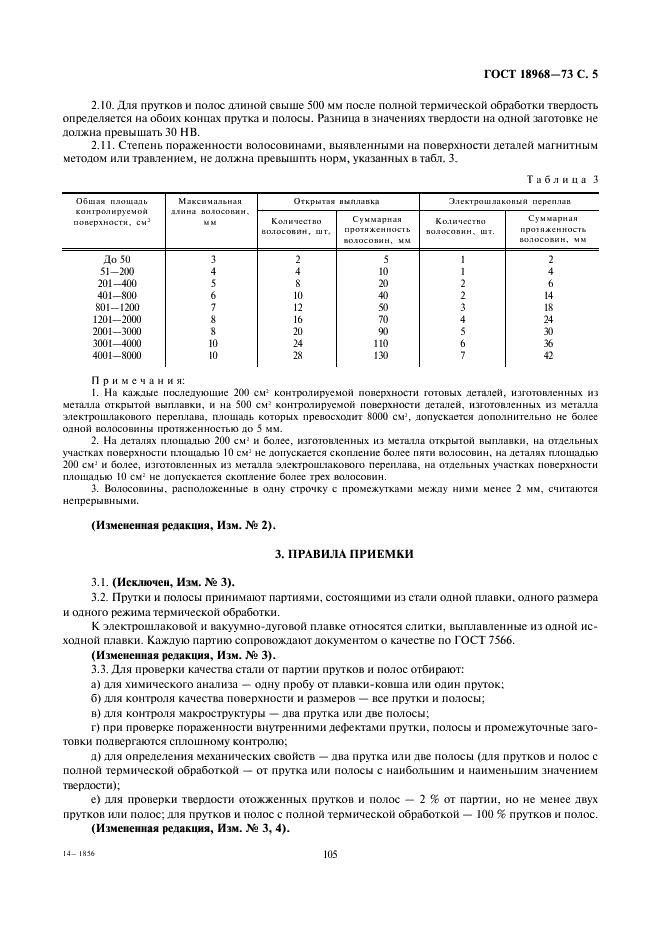 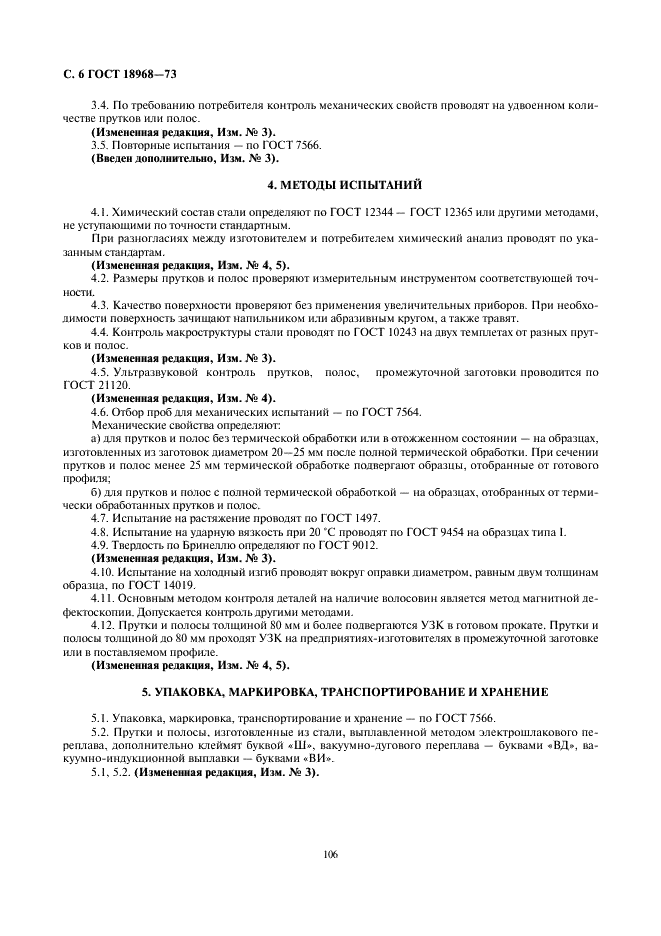 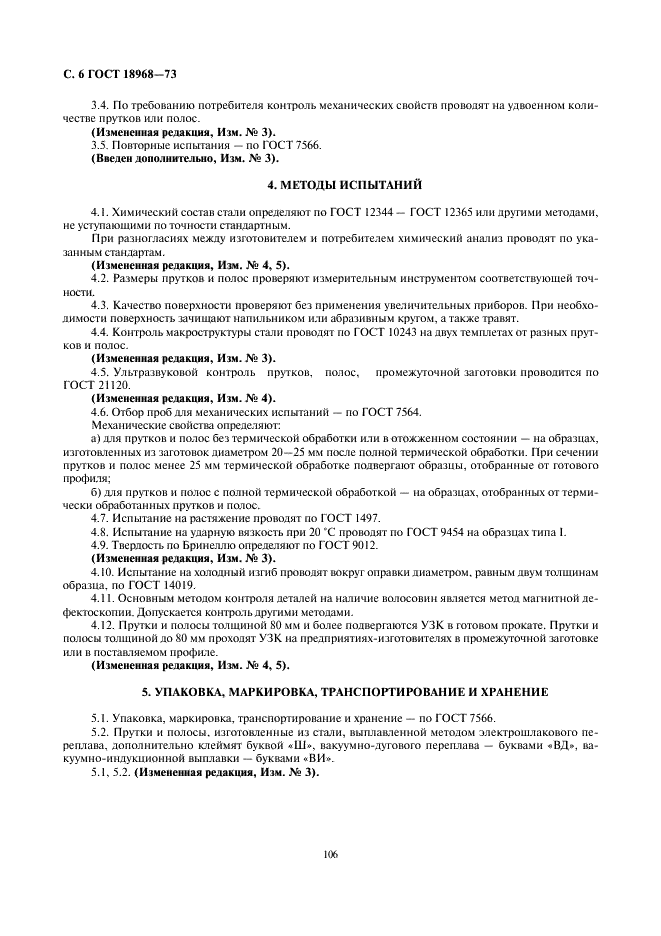 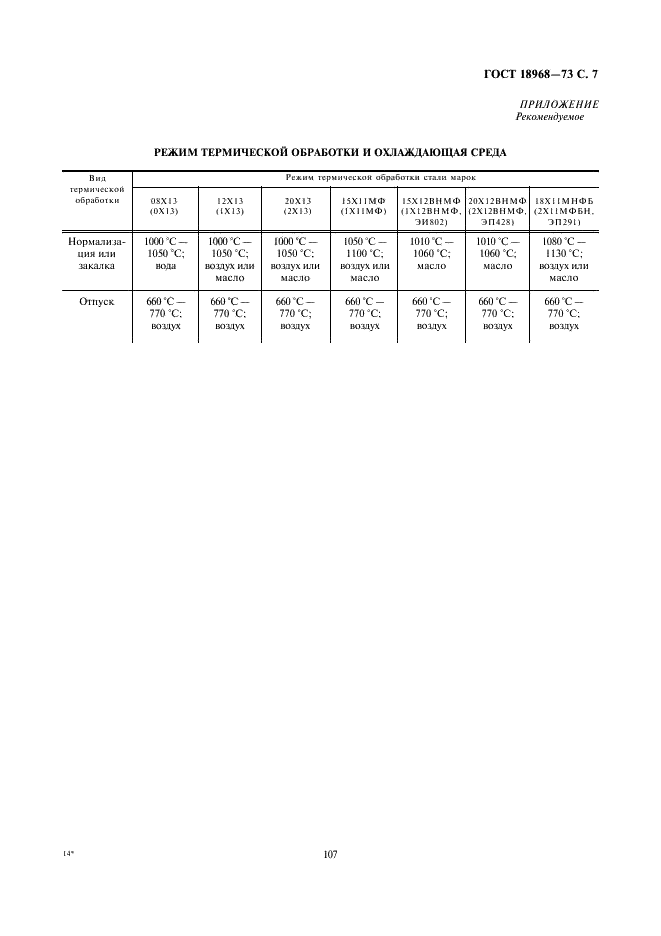 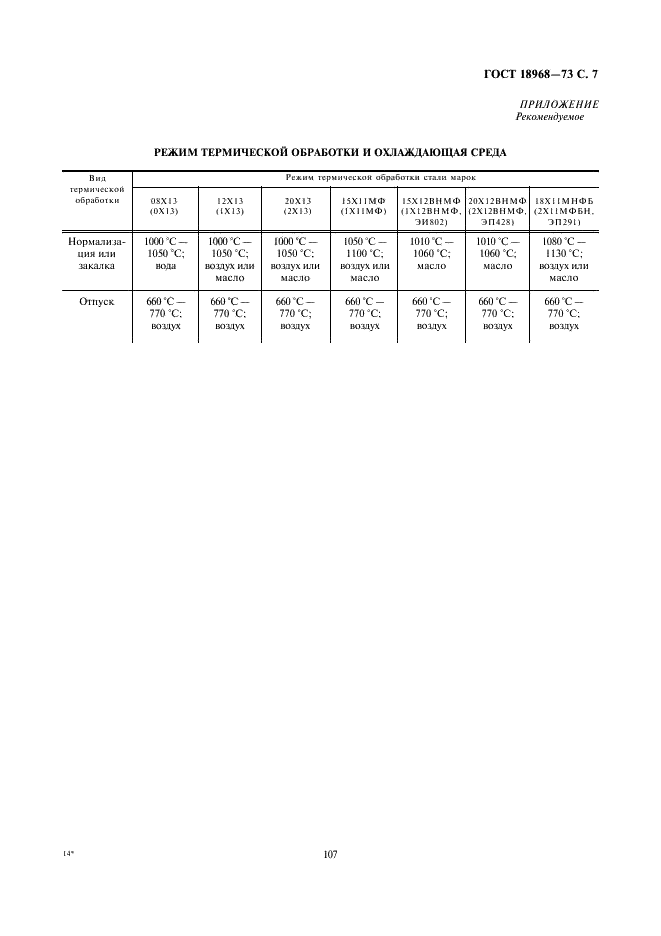 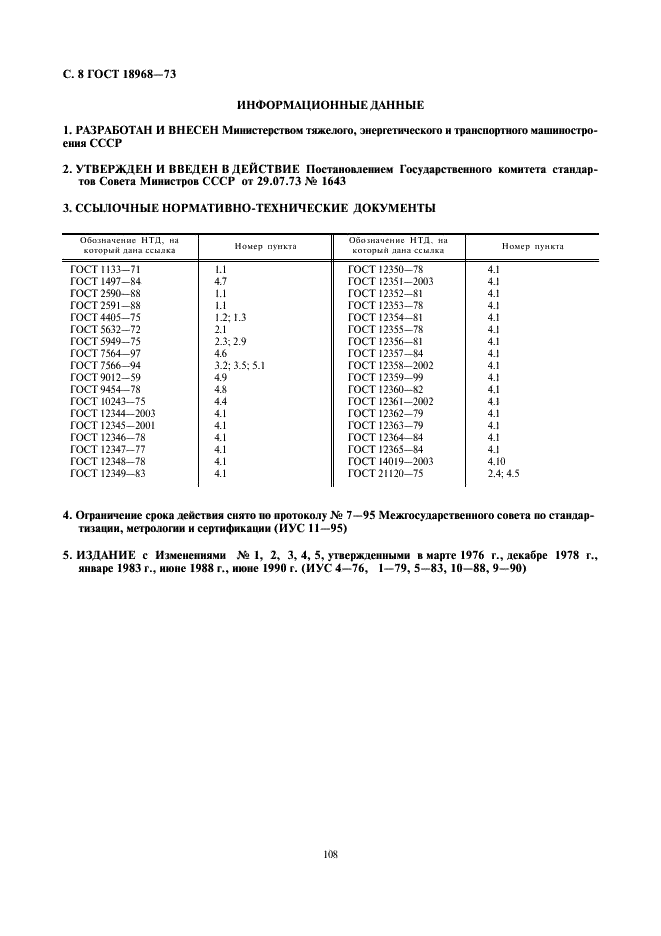 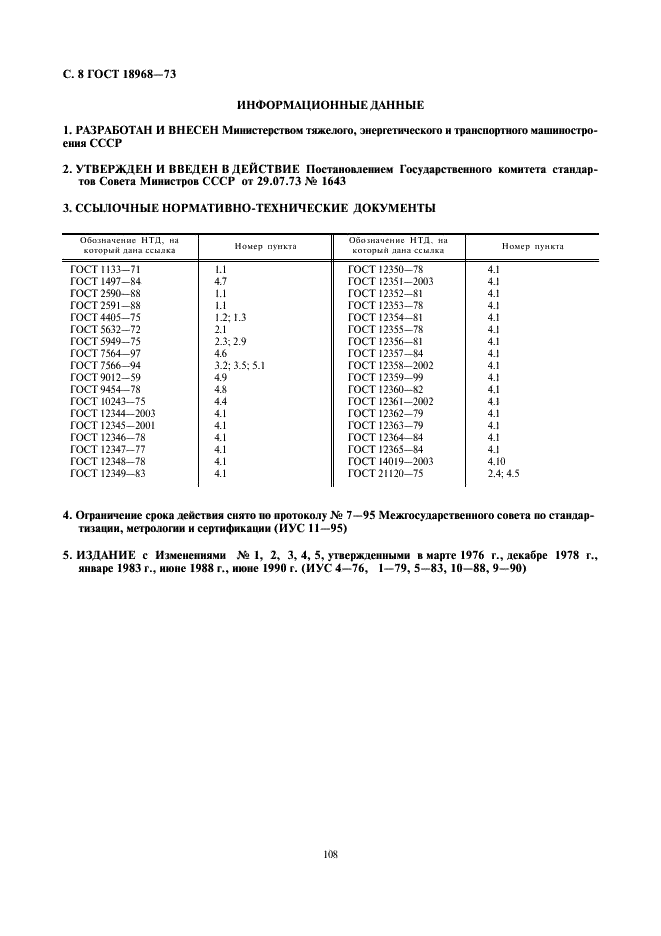 